                                                                          Резюме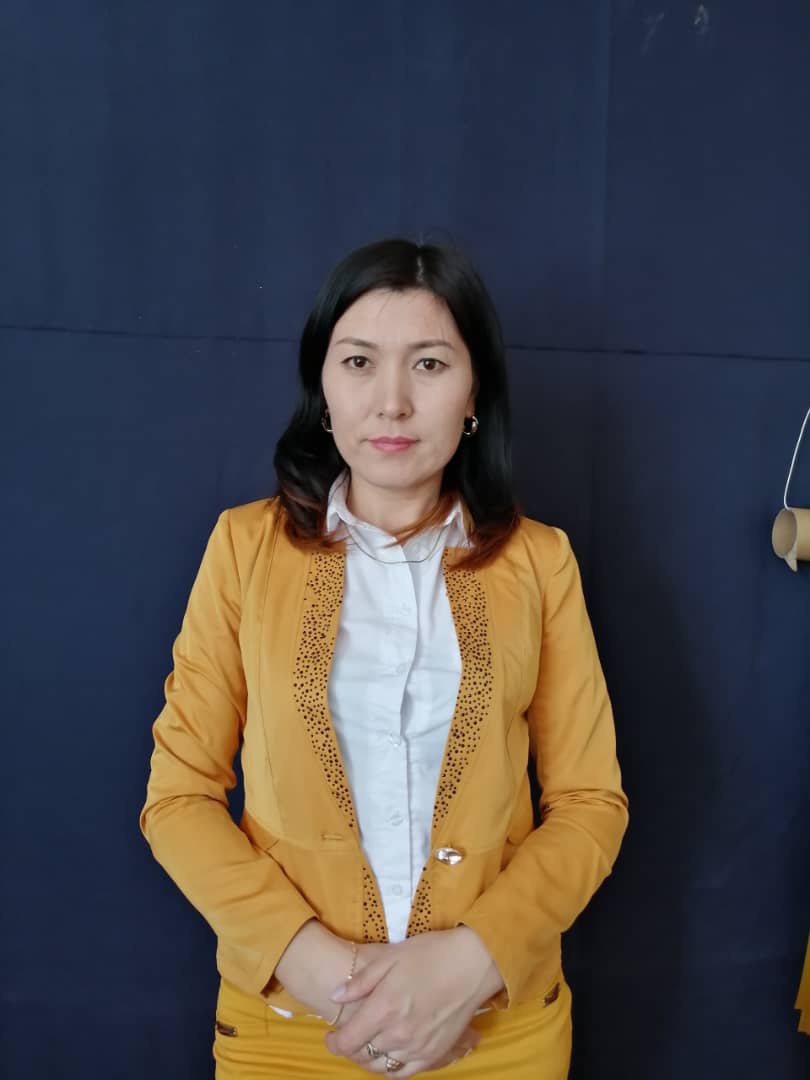 Мейлиева Жаңыл ТаалайбековнаТел.номери : 0700 778-720 , 0771 778-715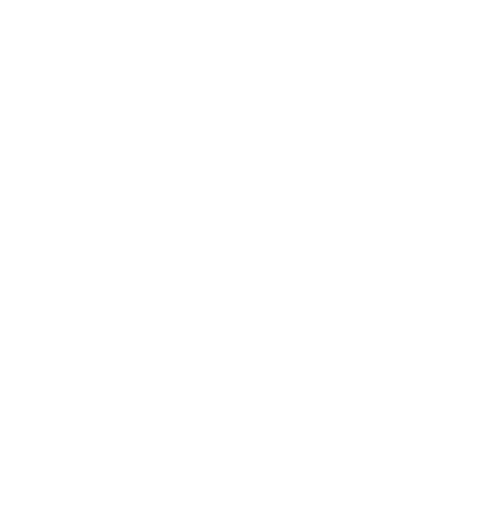 Туулган жылы :1986-жылы 27-июльТуулган жери :Жети-Өгүз район,  Кичи-Жаргылчак айылыУлуту :кыргызҮй бүлөлүк абалы :Үй бүлөөлүү , 3 баланын энесиКатталган жери :Жети-Өгүз р. Кичи-Жаргылчак а. Карымшаков к. 14Жашаган жери :Каракол ш, Восход 24/10Билими2003-2006-жж Каракол шаарындагы педагогикалык окуу жайы, 2006-2010-жж. К.Тыныстанов атындагы ЫМУ нин “Кыргыз тили жана адабият” мугалими адистиги, 2012-2015-жж. К.Тыныстанов атындагы ЫМУнин “Бухгалтердик эсеп, анализ жана аудит”.Иш тажрыйбасы :2006-2010-жж окуу менен бирге 11 гимназия мектеби, мугалим2010-ж тартып ушул күнгө чейин К.Тыныстанов атындагы ЫМУ, окутуучусу 2016-ж тартып №15 орто мектебинде “Башталгыч класстын мугалими”Эки жумушту тең аркалап келе жатам.Илимий эмгектери :1.Менеджмент-ишканаларды башкаруунун жаңы системасы.2.Становление и развитие рынка ценных бумаг в Кыргызской Республике3. Аалам алпы Ч.Айтматов4. Сөз айкашынын фразеологизм менен катышы5. Ч.Айтматовдун чыгармаларындагы атооч сөздөрдүн стилистикасыСыйлыктары :1. “Годы истории и культуры”.2.Ардак грамотасы “Жетишкен ийгиликтери жана коомдук иштерге актидүү катышкандыгы үчүн”.3.Ардак грамота “Мыкты куратор”.4.Ардак грамота “Кызга бергис жубан бар” конкурсунан 2-орунду женгендиги үчүн.5.Ардак грамота мэрияныкы (Билим берүү тармагындагы үзүрлүү эмгеги үчүн)6. Ардак грамота ЫМУ (Жаш муундарды тарбиялоодо кошкон салымы үчүн)7.Диплом "Жыл мугалими -2022" 3- даражадагы.Жөндөмү :ПК МS Office,WordКызыгуусу :Интернет, транспорт, ырдоо, китеп окуу, бийлөө, кол өнөрчүлүк